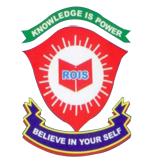                                                              ROYAL OAK INTERNATIONAL SCHOOLSR. SEC. CBSE AFFILIATEDWORKSHEET (2018-2019)(Know about Computer, Knowing Windows)Subject: Computer										Class: II  Sec.________Name:__________________									Roll No:-__Q1. Tick (√ ) the following jobs that computer can do and cross (X) the rest:-				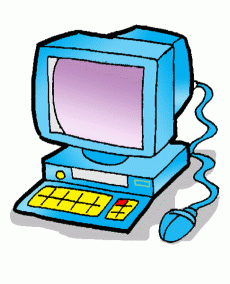 Can pack your lunch for school.Can draw cartoons.Can play outdoor games with you.You can take it for swimming.Q2. Read the following statements and tick the correct answer:-						      a) Computer works with	i)              Fuel					ii)               Electricity	     b) Computer has:-	i)              High Speed				ii)                Low Speed	      c) To display screen that holds many icons.i)	 Tabletop		                           ii)	      Desktop		 Q3. Unjumble the words and fill in the blanks:-							Computer is always	______________________________[ C C A R U A E T]We get _____________ [ D E T I R ] after few hours of working. Windows is the____________________[ O S F W T A E R ] part of the computer.Computer does not have any  ___________________ [E F I  S L G N E ]Q4. Answer the following questions:-										a) Write any two qualities of the computer which makes it so special.					Ans:-	1._____________________________		2._____________________________b) Name the first calculating device.Ans:-  __________________________________________________________________________________________c) What are Icons?Ans:-  __________________________________________________________________________________________d) Write the step numbers in correct sequence to turn OFF the computer.						Click the Shutdown button.Switch off the Monitor.Switch off the Main Power.Switch off the UPS.Click the Start button.Q5. Find the following qualities of computer in the word grid given below and encircle them:-			[ SPEED	TIRELESS	ACCURACY	    MEMORY	    VERSATILE       FAST WORK  ]ROYAL OAK INTERNATIONAL SCHOOL    SR. SEC. CBSE AFFILIATED    WORKSHEET (2018-2019)(  Draw and Paint )Subject: Computer										Class: II  Sec.________Name:__________________									Roll No:-__Q1. Write true/false for the following statements:-									Text tool is used to write text.					__________Line tool can draw curved line.				__________Eraser tool is used to rub off mistakes in drawings.		__________Q2. Identify and name the following tool:-									       a)				______________________	       b)				_______________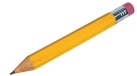 Q3. Answer the following questions:-										a) What is the Paint Program?Ans.________________________________________________________________________________________________________________________________________________________________________________________________b) What is the use of fill with color tool?Ans.________________________________________________________________________________________________________________________________________________________________________________________________Q4. Write the names of the tool which we use for the following purposes:-		To draw a Sun.					________________________To draw a hut.						________________________To add your school name in Ms- Paint.		________________________To fill color in your picture.				________________________Q5.Read the following statements and label the Paint window.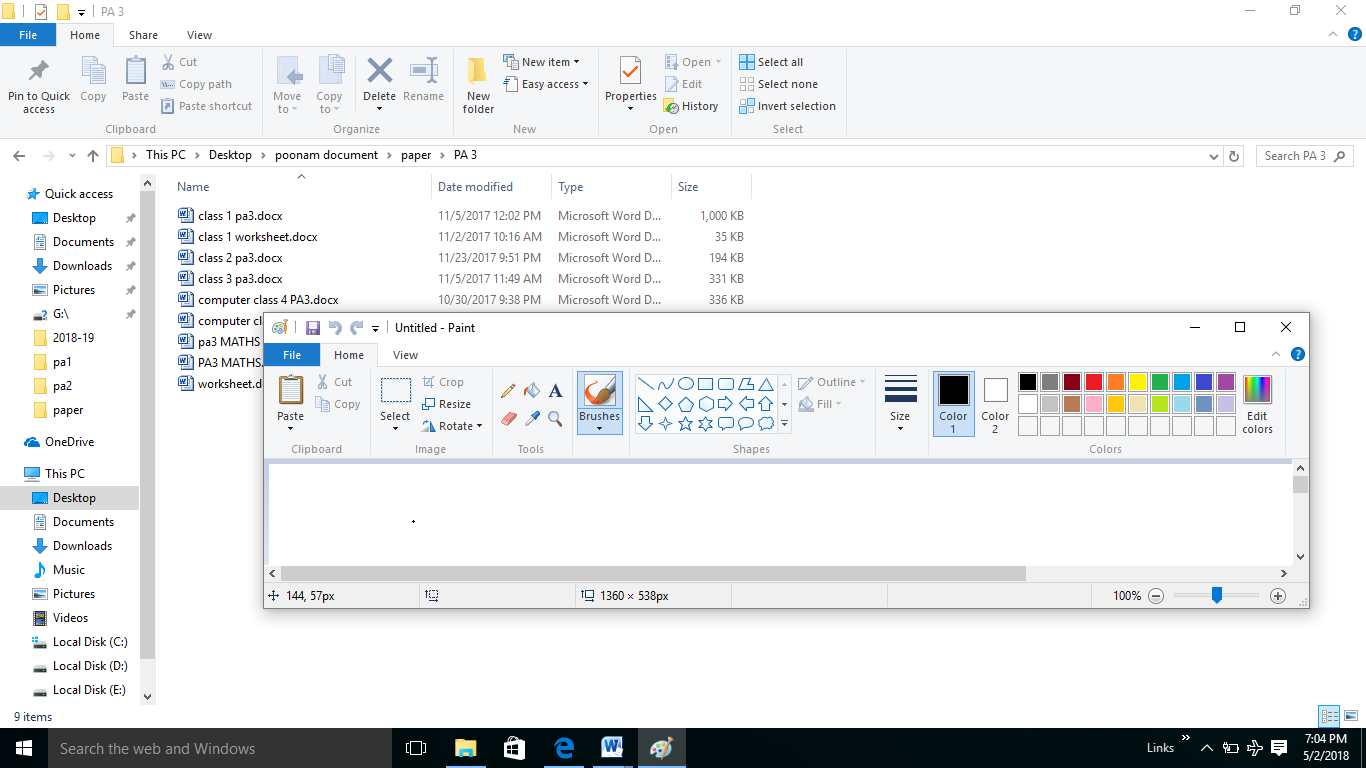 a) We use this button to save the document.			(label as 1)b) This button is used to change thickness of brush tool.	(label as 2)c) This tool helps you to draw.					(label as 3)d) This tool is used to write your name.				(label as 4)e) This tool is used to draw star.					(label as 5)Q6. Draw any one picture in the given box which you can draw with the help of oval and line tool.		FTIRELESSMAQWSEDTJKESCRGVBYFWMTSPEEDJKQOWDLZQETYXROSACCURACYRZ PJKRBXUQKVERSATILE